ГастроэнтерологияИзделия для гастроэнтерологии объединяют в себе инновационные технологии, возникшие на основе опыта из других дисциплин и гарантирующие прецизионное, надежное и удобное применение в клинических условиях. Ассортимент охватывает мобильные компактные решения, в том числе высококлассные видеоэндоскопические системы в качестве HD, а также индивидуальные решения для документирования в клиниках и частных практиках. Это спектр изделий, который отвечает всем требованиям рынка.В серии SILVER SCOPE® современная техника, эргономия и долгий срок службы представлены видеоэндоскопом, который задает новые стандарты. Высококачественная конструкция контрольной головки соответствует высокотехнологичным свойствам инструмента.S-технологии (CLARA, CHROMA, SPECTRA) позволяет наряду с эндоскопией белого света получить изображение в других заданных областях спектра и таким образом предоставляет пользователю инновационные возможности визуализации при диагностике.Неограниченное сервисное обслуживание для гибких эндоскопов гарантирует безостановочную и надежную работу.Гибкие гастроскопы серии SILVER SCOPE®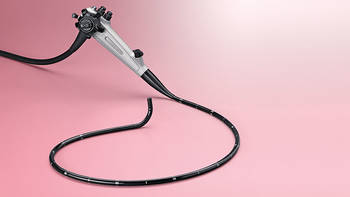 Highlights 2016 Gastroenterology - Quarter 3  (PDF | 1.0 MB)Контакт с консультантомS-технологии от KARL STORZ (CLARA, CHROMA, SPECTRA) облегчают пользователю точную оценку слизистой структурыЭргономичная рукоятка обеспечивает работу без усталостиБольшой диапазон отклонения для широкого обзораРавномерная яркость изображений даже при сложных условиях освещенияКнопки дистанционного управления с возможностью индивидуального программирования и двойного назначенияГибкие колоноскопы серии SILVER SCOPE®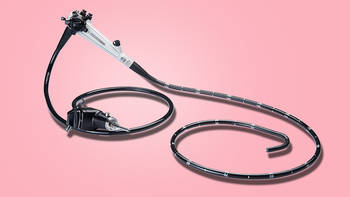 Highlights 2016 Gastroenterology - Quarter 3  (PDF | 1.0 MB)Контакт с консультантомS-технологии от KARL STORZ предоставляют пользователю пять режимов визуализацииРавномерная яркость изображений даже при сложных условиях освещенияИмеются два варианта рабочей длины с двумя характеристиками введенияПревосходное отклонениеВодоструйный канал с возможностью очистки щеткой у колоноскопов с рабочей длиной 1600 ммГибкие дуоденоскопы серии SILVER SCOPE®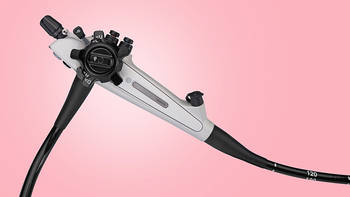 Highlights 2016 Gastroenterology - Quarter 3  (PDF | 1.0 MB)Контакт с консультантомСъемный автоклавируемый модуль AlbarranРабочий канал можно подвергать неограниченной обработкеS-технологии от KARL STORZ дают многообразные возможности визуализацииШирокоугольная оптика 140° с ретрограной ориентацией 5° обеспечивает прямую визуализацию фатерова сосочка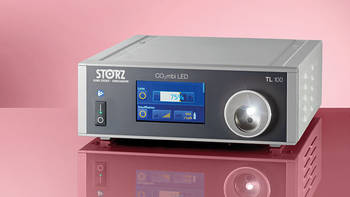 Источник xолодного света CO2mbi LED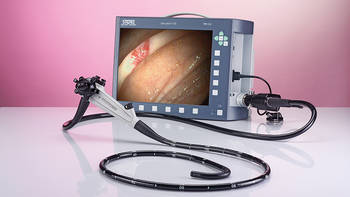 TELE PACK X GI